HRVATSKI SABOR   Služba za građaneKonačni rezultati online kviz-natjecanja za učenike srednjih škola „Koliko poznaješ Hrvatski sabor?“održanog 29. travnja 2022.:Najbolje rezultate postigli su timovi sljedećih škola:Redni brojIme školeBroj bodova: 90 max (3x30)Ukupno vrijeme: 90 min.(3x30 min.)1.Prva gimnazija Varaždin901:18:392.III. gimnazija Osijek85,750:37:513.Tehnička škola Ruđera Boškovića Zagreb85,580:31:014.Ekonomsko-birotehnička i trgovačka škola Zadar841:25:405.Upravna škola Zagreb83,991:05:106.Srednja škola Pregrada820:32:157.Srednja škola Marka Marulića Slatina820:33:288.Gimnazija i strukovna škola Jurja Dobrile Pazin820:40:069.V. gimnazija Zagreb821:26:4810.Tehnička škola Čakovec80,661:27:27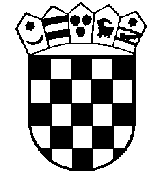 